8th December 2021Dear Councillor You are summoned to the Meeting of Perton Parish Council, to be held in the Lakeside Hall, Perton Civic Centre on Monday, 13th December 2021 at 7.00pm.  
Yours faithfully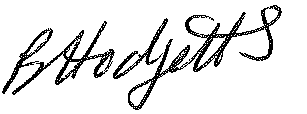 Mrs Becky Hodgetts, Clerk to the CouncilAll persons attending this meeting are hereby notified that this meeting will be recorded by the Parish Council to assist the Parish Clerk in the compilation of minutes. The recording will  be deleted once the minutes have been approved 
AGENDA114/21 - Public Open SessionTime for this session is limited to 30 minutes as per Standing Order number 3F. Members of the Public are invited to address the Parish Council (limited to 3 minutes per person as per Standing Order number 3G).115/21 – ApologiesTo receive and note apologies for absence 116/21 – Police, Fire and Crime reports To receive for information monthly Police ReportBen Adams, Police Fire & Crime Commissioner,  notes for meeting held 17th November 2021Partner discussion Forums and Police Liaison nomination To discuss inviting the new Chief Constable Chris Noble to a locality 4 meeting117/21 –  Declaration of Disclosable Pecuniary Interest To receive Declaration of Disclosable Pecuniary and Other Interests from the Agenda118/21 –  Code of Conduct To approve requests for Code of Conduct Dispensations.  (A request for a dispensation must be made in writing to the Clerk and be granted by decision of the Council)To discuss the South Staffordshire Council Code of Conduct consultation 119/21 - MinutesTo approve minutes of the Parish Council meeting held on 8th November 2021To receive for information draft minutes from the following committees/working parties:	Management Committee held on 24th November 2021Finance meeting held on 7th December 2021 120/21 – Finance To approve list of Payments for approval November 2021 To receive the Cash Book to date for information The receive the Income Statement to date for information To receive the Expenditure and Budget to date for informationTo appoint an internal auditor for 2021/22 – Black Rose Solutions Ltd £30 per hour + 45p per mileTo discuss donation of £500 to Lakeside Community Church towards the installation of a hearing loop as recommended by the Management Committee Concessionary room hire – Senior Citizens Tea Group Christmas meals - to discuss the provision of approximately 50 Christmas meals to the lonely and vulnerable provided by Café29 at a cost of £7.75 per meal(total £387.50) funded from the Covid grants received balance of £2753.47Hot water/heating – to approve the costs for necessary works to the heating/hot water system121/21 - South Staffordshire CouncilTo receive reports from District Councillors for informationBoundary Review -  to discuss submission from Perton Parish Council Planning Applications for consideration previously distributed:			Application Ref: 21/01244/FUL Location: 8 Cunningham Road, Perton, WV6 7XJProposed: Proposed single storey extension to side and rear			Application Ref: 21/01277/FUL Location: 10 Fowler Close, Perton, WV6 7YQProposed: Proposed double storey side and single storey rear extensions			Application Ref: 21/01270/FUL Location: Hillside, Newport Road, Kingswood, WV7 3AJProposed: Proposed rear two storey extension and detached garage, demolition of existing garageApplication Ref: 21/01279/FUL Location: 5 Itchen Grove, Perton, WV6 7QYProposed: Proposed single storey side and rear extension and new porch to frontPlanning Applications returned since last meeting:			Application no. : 21/01159/FUL			Location:  Hunterswood, Pattingham Road, Perton, WV6 7HD			Proposed: Proposed Single Storey Rear Extension, Double and Single Storey Front Extensions, First 				Floor Side Extension and New Basement LevelComments: No objections were received.Validation Guidance Consultation – 8th December to 19th January 2022122/21 - Staffordshire County CouncilTo receive and discuss the report from County Councillor Flooding  - Pump House, Dippons Lane updateHighway issues – update To discuss the Health & Safety options provided by Staffordshire County Council.123/21 – Reports - to receive the following reports for information. Weekly Clerks ReportsEnvironmental ReportWild Trout Trust – funded through Environment Agency via Wild About Perton.Hot Water/heating update124/21 – Perton Playing Fields Association  - to discuss assistance from the Parish Council for the following: Insurance costsMaintenance of the pavilion cost of the defibrillator125/21 – Community Events – to consider Queen’s Platinum Jubilee CelebrationsCommonwealth Games 28th July to 8th August 2022Community litter picking 2022 – 15th January, 5th March, 7th May, 9th July, 3rd September, 5th November 126/21 - Date and time of next meeting Full Council Meeting of Perton Parish Council – 10th January 2022 at 7pm, Perton Civic Centre. Precept meeting – 17th January 2022 at 7pm,  Perton Civic Centre.Crime & Disorder Implications
Section 17 of the Crime & Disorder Act 1998, places a duty on a local authority to consider crime and disorder implications and to exercise its various functions with due regard to the likely effect of the exercise of those functions and to do all that it reasonably can to prevent crime and disorder in its area.  Where relevant any decisions made at the Parish Council meeting have taken this duty of care into consideration.Councillors and Members of the Public are invited 
to stay for Christmas refreshments